Středisko volného času, Most, 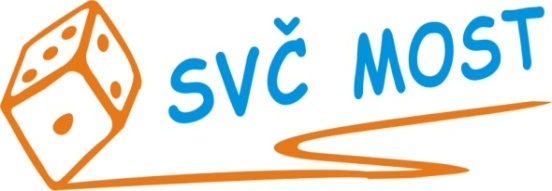 Albrechtická 414, příspěvková organizacee-mail: program@svc-most.cz 	web: www.svc-most.czOBJEDNÁVKA č.		24			Dne:	7. 3. 2022Dodavatel:							Odběratel:				Objednáváme u Vás:pobyt pro cca 15 osob ve dvoulůžkových pokojích Standart v termínu od 28. – 31. 8. 2022, hotel Štekl Hluboká nad Vltavou.Cena za dvoulůžkový pokoj je 2 090Kč + 25 Kč/osobu/1noc poplatek městu.Úpravy počtu pokojů max. 2 do 48hod. předem, storno celého zájezdu do 21 dní před nástupem bez storno popl., zálohová faktura na 100% ceny splatná 21 dní před nástupem.S termínem dodání: viz výše				Předpokládaná cena vč. DPH:	51 360Kč						Souhlas správce rozpočtu: 				Schválila:Bláhová Jana, ekonomka SVČ Most			Danuše Lískovcová, ředitelka SVČ Most	Prosíme o zaslání potvrzené objednávky zpět na adresu odběratelefirma:Hotel Šteklorganizace:Středisko volného času, Most,Albrechtická 414, příspěvková organizacekontaktní osoba:tel.č.:kontaktní osoba:tel.č.:Adresa:Bezručova 141Adresa:Albrechtická 414PSČ a město:373 41 Hluboká nad VltavouPSČ  a město:43401 MOSTIČ:247 47 092IČ:72059419DIČ:CZ247 47 092DIČ:Potvrzení objednávky dne:Za dodavatele:	